Kính gửi: Hội đồng Quản trị Công ty cổ phần Sợi Thế KỷTo: Board of Directors - Century Synthetic Fiber CorporationHôm nay, ngày     /    /2023, căn cứ thông báo số.......-23/CVTK ngày     /    /2023 của Hội đồng Quản trị Công ty cổ phần Sợi Thế Kỷ về việc đề cử thành viên Hội đồng Quản trị (HĐQT) và Ban Kiểm soát (BKS), Today, date              ,2023, pursuant to the announcement No.......-23/CVTK on date              ,2023 of Century Synthetic Fiber Corporation’s Board of Directors about candidates nominating for Board of Directors (BOD) and Board of Supervisors (BOS)’ members,Chúng tôi là nhóm cổ đông sở hữu  	  cổ phần (bằng chữ: 	cổ phần), chiếm tỷ lệ 	 số cổ phần có quyền biểu quyết của Công ty cổ phần Sợi Thế Kỷ (STK) trong thời hạn liên tục ít nhất sáu (06) tháng cho đến ngày chốt danh sách cổ đông 01/03/2023, có tên trong Danh sách dưới đây:We are of shareholders owning 	 shares (In writing: 	shares), accounted for 	% the number of voting shares of Century Synthetic Fiber Corporation within a consecutive period of at least 6 months to the finalizing date of shareholders list 01/03/2023, named in the list as below:Căn cứ Điều 25 và Điều 35 Điều lệ Công ty cổ phần Sợi Thế Kỷ, Pursuant to Article 25 and Article 35 Charter of Century Synthetic Corporation,Chúng tôi xét thấy đủ điều kiện và thống nhất đề cử ứng cử viên sau đây tham gia vào Hội đồng Quản trị và Ban Kiểm soát Công ty cổ phần Sợi Thế Kỷ nhiệm kỳ 2023 – 2028 tại kỳ họp ĐHĐCĐ thường niên 2023:We are eligible for and argree to nominate the following candidates to become BOD and BOS members of Century Synthetic Fiber Corporation of tenure 2023-2028 at the Annual General Shareholders Meeting 2023Đồng thời chúng tôi thống nhất cửSimultaneously, We agree to nominateÔng/Mr. 	 CCCD số/No. of ID: 	Ngày cấp/Date of issue: 	 	 Nơi cấp/Place of issue: 	Địa chỉ thường trú/Permanent address: 	Trình độ học vấn/Educational level: 	  Chuyên ngành/Major: 	Làm đại diện cho nhóm cổ đông để thực hiện các thủ tục đề cử theo đúng Quy định về việc tham gia đề cử vào Hội đồng quản trị và Ban Kiểm soát của Công ty cổ phần Sợi Thế Kỷ nhiệm kỳ 2023-2028.To be our representative in order to implement nomination procedures in accordance with regulations on nomination of Century Synthetic Fiber Corporation BOD and BOS’s members of tenure 2023-2028.Biên bản này được lập vào lúc ........ giờ, ngày ...... /03/2023The Minutes is recorded at ……. on March        2023.Chúng tôi cam đoan những thông tin tôi cung cấp là đúng sự thật và xin chịu trách nhiệm trước pháp luật, trước Đại hội đồng cổ đông về tính chính xác, trung thực về nội dung hồ sơ gửi kèm.We are hereby responsible for the accuracy and truthfulness of the above information and attached documents under the laws and the general shareholders’ meeting.Trân trọng,Best regards,Ngày/Date:XÁC NHẬN CỦA NHÓM CỔ ĐÔNGCERTIFIED BY THE GROUP OF SHAREHOLDERS                                 .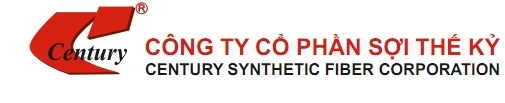 CỘNG HÒA XÃ HỘI CHỦ NGHĨA VIỆT NAMĐộc lập - Tự do - Hạnh phúcTHE SOCIALIST REPUBLIC OF VIETNAMIndependence – Freedom – HapinessBIÊN BẢN HỌP NHÓM CỔ ĐÔNGĐỀ CỬ ỨNG CỬ VIÊN THAM GIA HỘI ĐỒNG QUẢN TRỊ VÀ BAN KIỂM SOÁTNHIỆM KỲ 2023 - 2028GROUP OF SHAREHOLDERS’ MEETING MINUTESNOMINATION OF CANDIDATES OF BOARD OF DIRECTORS AND BOARD OF SUPERVISORS’ MEMBERS TENURE 2018-2023STTHọ tên Cổ đông Số CMND/CCCD /Hộ chiếu/Số GPKDĐịa chỉ thường trúSố cổ phần sở hữuTỷ lệ/ Tổng số cổ phần có quyền biểu quyếtNo.Name of shareholderNo. of ID/Passport/B.R.CPermanent addressNo. of owning shares% of total voting shares1234Tổng cộng/TotalTổng cộng/TotalTổng cộng/TotalSTTHọ tên ứng cử viênVị trí đề cửSố CMND/CCCD /Hộ chiếuĐịa chỉ thường trúSố cổ phần sở hữuTỷ lệ/ Tổng số cổ phần có quyền biểu quyếtNo.Name of candidateNominated positionNo. of ID./Passport.Permanent addressNo. of owning shares% of total voting shares123456Hồ sơ kèm theo: 1. Sơ yếu lý lịch do người được đề cử tự khai;2. Bản sao hợp lệ CMND/CCCD/Hộ chiếu;3. Bản kê khai người có liên quan và lợi ích có liên quan4. Bằng cấp chứng nhận trình độ của ứng viênAttached documents:1. Resumes of candidates;2. Certified copies of IDs/Passports;3. Declaration of related persons and benefits;4. Certificates of education of candidates.